安慕希-爱冒险夏日计划广 告 主：安慕希所属行业：本土食品饮料-乳制品执行时间：2022.05.03-06.05参选类别：明星/达人营销类营销背景在乳制品行业卷动，消费人群迭代的浪潮下，AMX品牌定位Z世代年轻。爱冒险=AMX，借势小红书社区潮流趋势，品牌深度植入，造风打造品牌潮流冒险风潮。营销目标借助小红书种草的潮流趋势，打造AMX潮流冒险态度，助力AMX站内曝光，抢占潮流生活C位。冒险态度打造夏日潮流，强化用户心智，AMX=爱冒险，满足用户对于潮流态度的追求。种草力UP，能见度UP,品牌好感度UP。策略与创意一次从品牌概念落地到品牌玩法和产品心智打造的完整链路IP玩法：1、品牌概念落地：AMX定义新一代酸奶爱冒险定义提炼不再停留在极限运动，生活中的每一次跳脱常规，每一次尝试新体验，是冒险，是下一个潮流可能。2、品牌态度植入：新态度+新玩法=新潮流借势小红书社区潮流趋势，品牌深度植入，乘风打造品牌爱冒险潮流。口味和概念缺一不可。3、品牌心智打造：AMX=爱冒险生活随处可以冒险，热爱始终尝新。4、场景营销策略：深度分析品牌定位核心人群AMX品牌定位Z世代年轻人，夏日是冒险尝试新鲜事物的好时节，放大健康、精致、便利、颜值经济等关键词。打造露营、探险、等多元化潮流场景，促进核心人群消费。5、内容营销策略：贯穿品牌理念聚焦AMX，新一代，爱冒险，凭实力骄傲，做新一代冒险家的品牌理念。站内外宣推贯穿品 牌理念搭配夏日潮流，打爆爱冒险夏日计划关键词。6、抢占消费心智：AMX抢占初夏消费心智赛道借助初夏时节契机，借力打力，让初夏绑定AMX爱冒险潮流精神，同时深度绑定品，牌态度，抢占初夏饮品赛道。执行过程/媒体表现一、明星短片—冒险是每一次心动的尝试邀请安慕希代言人黄子韬、Angelababy为项目齐力打call。站内高流量明星引领爱冒险潮流，邀请沈月、吉克隽逸、蒲熠星三位明星冒险家，带着安慕希AMX丹东草莓酸奶，各自展开一场夏日冒险行动。@吉克隽逸-运动vlog，@沈月-露营vlog，@蒲熠星-探险vlog，品牌概念完美植入，助力爱冒险精神传播。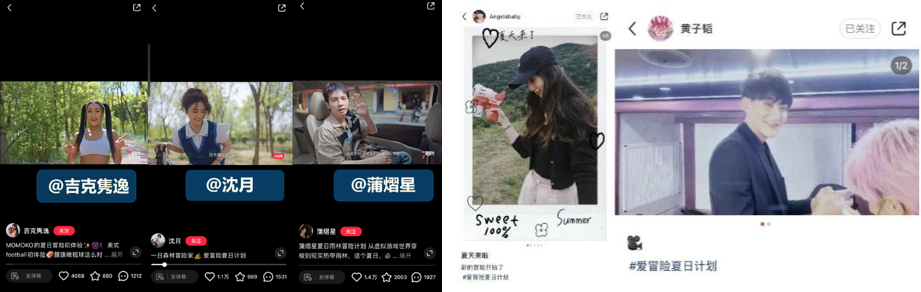 二、25位明星参与活动分享夏日态度，KOL分享夏日冒险计划多位明星&KOL参与，为站内品牌活动造势，花式玩转爱冒险户外活动。沈梦辰、孔雪儿、郭俊辰、孙滢皓、阚清子等25位明星展开不同维度的讨论，破圈造势，一起分享夏日故事。150位KOL纷纷发声聊冒险体验。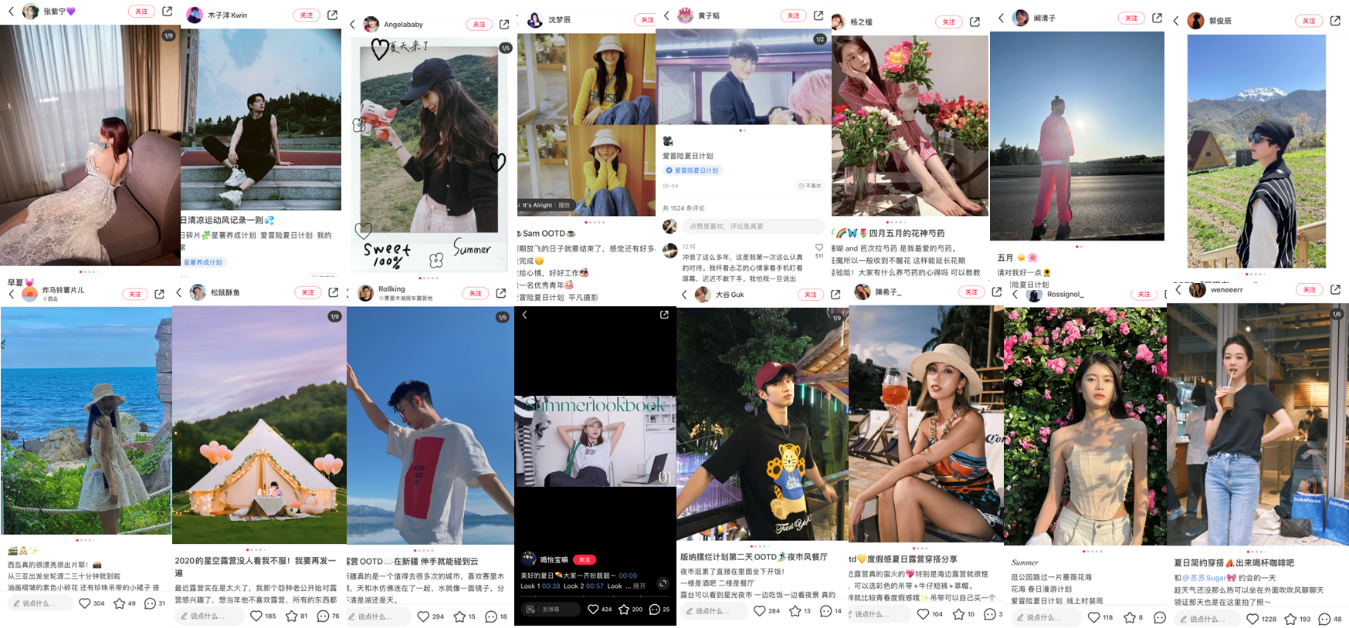 三、创新互动抢占用户心智，扩大活动影响力多元玩法增加用户参与趣味性，抢先占领潮流夏日渠道。为品牌量身定制多种趣味互动刺激用户，黄金资源持续曝光，H5互动、惊喜盒子、趣味贴纸等吸引更多潜在用户转化。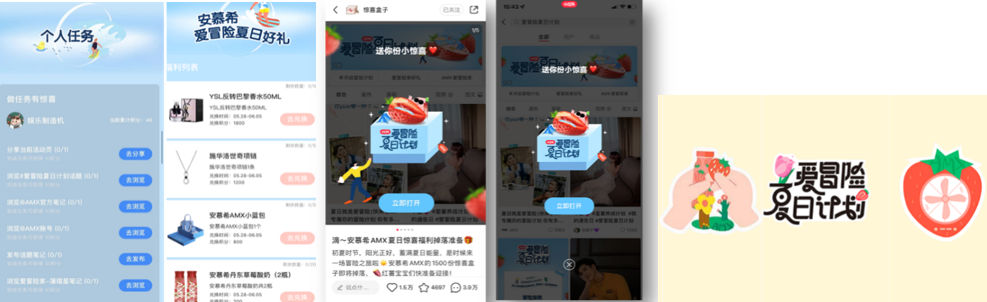 四、大V引领产品自然植入，品牌场景强绑定站内多元玩法，吸引多位博主主动参与，激发UGC发文， 促成潜在用户转化。时尚、美食、健身领域溢出KOL模仿。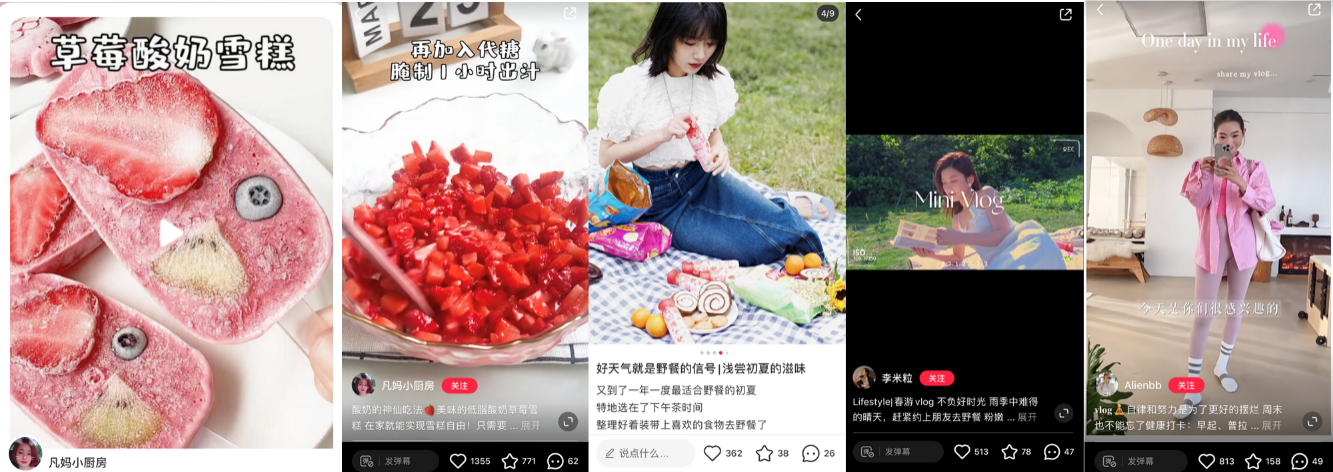 五、爱冒险夏日计划站内全面开花，资源强势引流助力报告，扩大活动影响力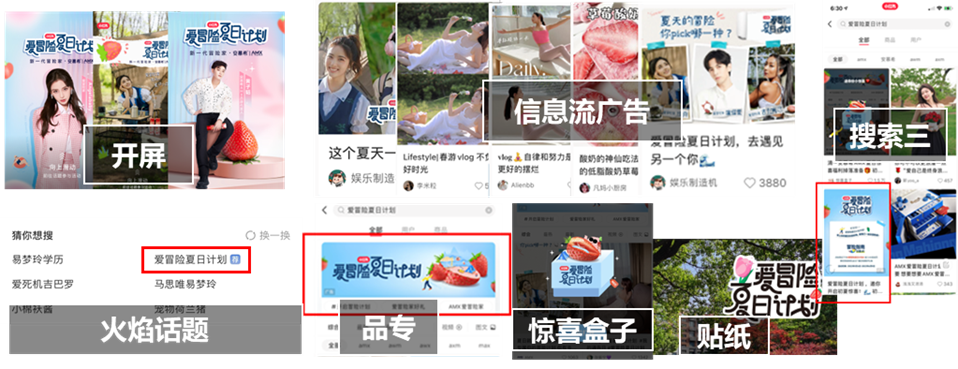 营销效果与市场反馈项目站内数据：项目总曝光4.5亿，站内话题阅读量5000万+，话题参与人数：4万+人参与，9万+笔记产出，品牌总留资数2.4万+，资源总曝光近6600万。项目站外数据：话题站外传播微博视频热榜TOP１。品牌资产：1、小红书站内热度提升 品牌搜索指数飙升5月10日-5月17日，福利活动上线，站内火热传播期间，“AMX”搜索指数增加约9倍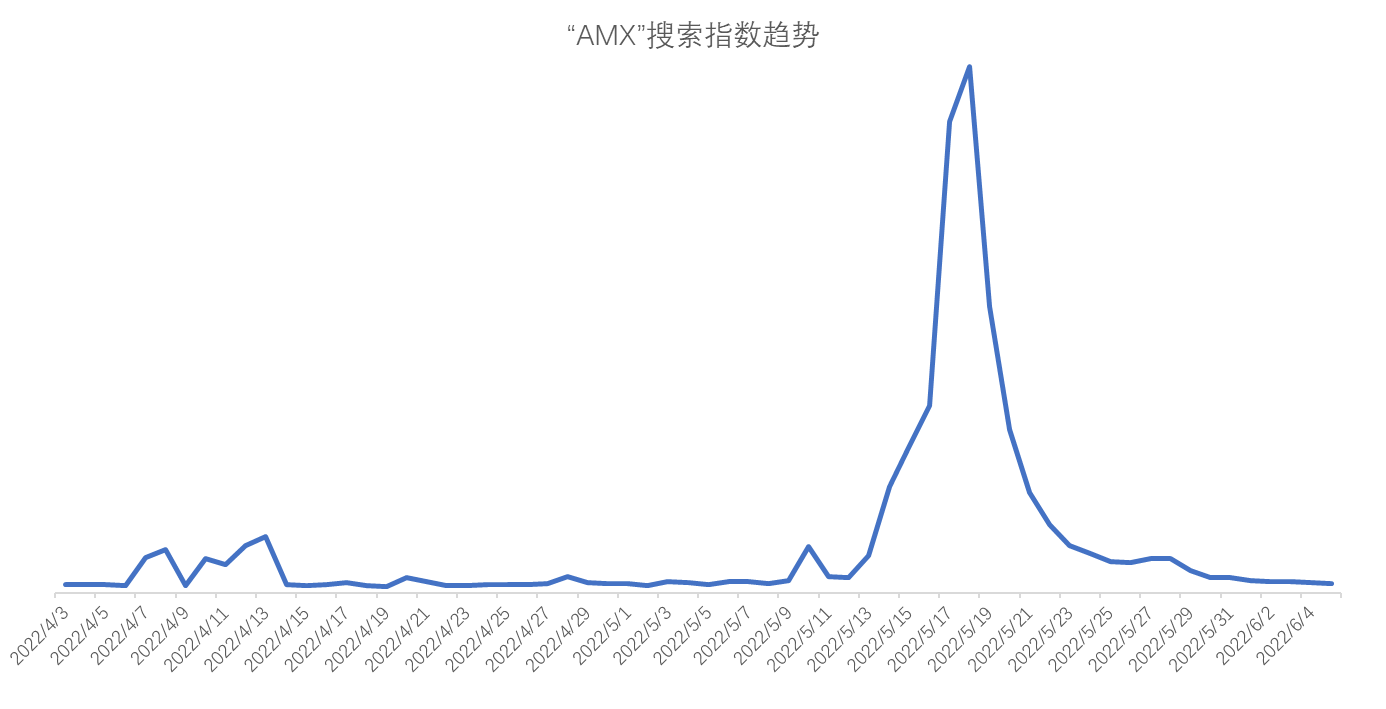 5月3日-6月5日整体投放期间，“AMX”搜索趋势实现热度高峰。2、讨论度提升 品牌相关笔记数量大幅上升5月3日-6月5日活动期间对比5月3日前一个月，“AMX”品牌相关笔记发布指数剧增，活动期间平均笔记发布指数较活动前增长近30倍。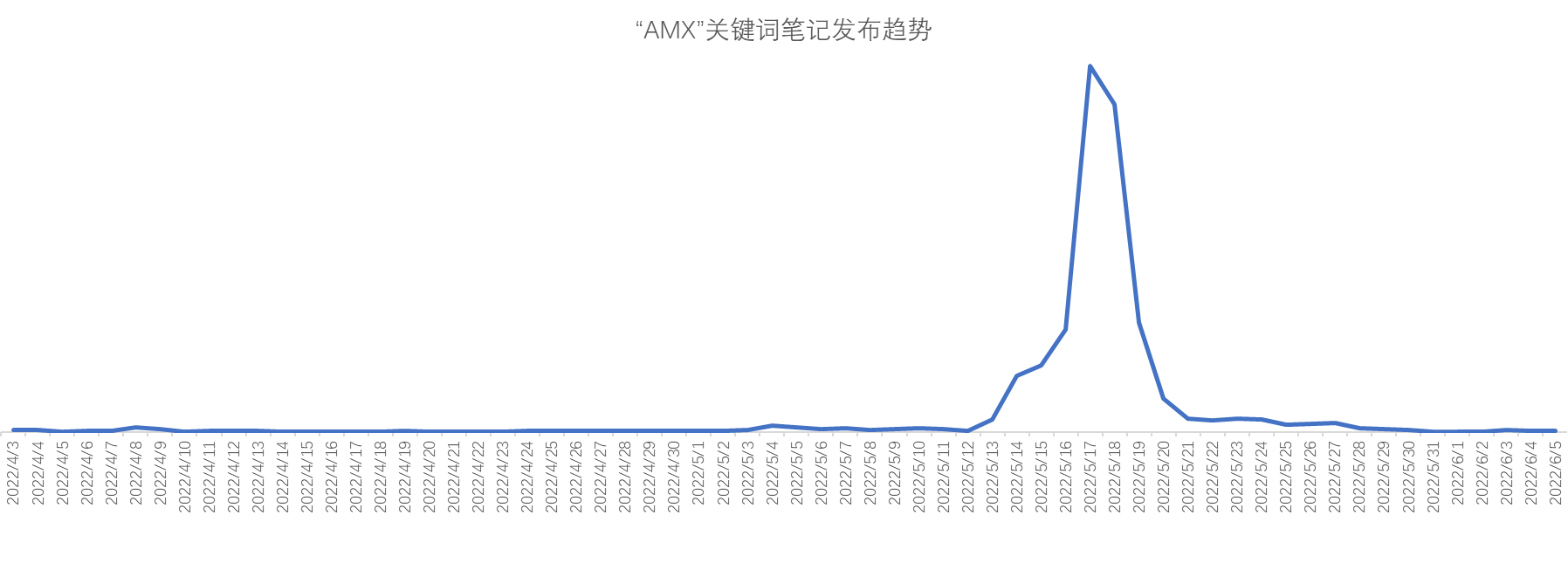 3、认知提升 “丹东草莓”笔记热词中AMX品牌抢占用户心智5月3日-6月5日投放期间，“丹东草莓”笔记热词排名中，“安慕希”关键词直升Top2，“AMX”位居第四，“安慕希丹东”成功进入 Top9，AMX品牌已与丹东草莓形成强关联， 占领用户心智。客户佐证活动期间淘宝搜amx，都能弹出来夏日爱冒险的词条，对生意是有助益。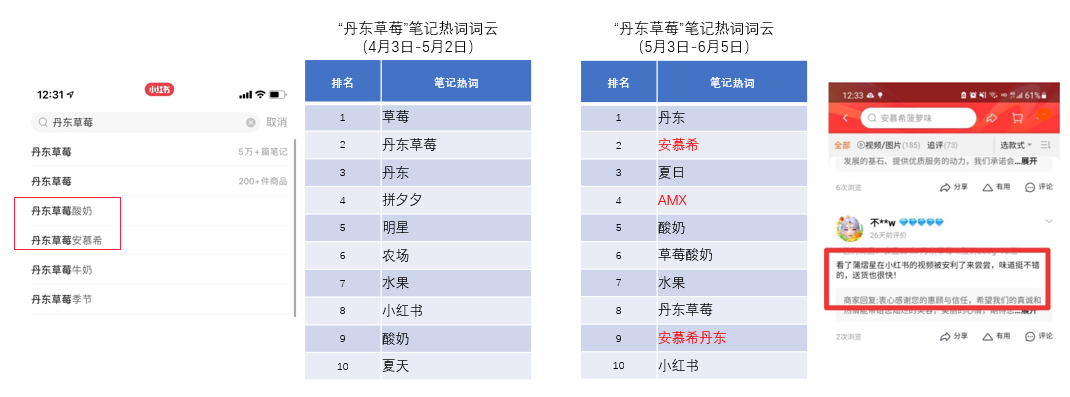 4、认知提升 “爱冒险”AMX建立强绑定5月3日-6月5日投放期间，AMX品牌关键词成为“爱冒险”笔记热词排名Top2 Top3；用户搜索“AMX”前/后搜索的关键词中，前10中7个均为AMX爱冒险夏日计划相关词 ，“爱冒险”与AMX品牌心智强绑定。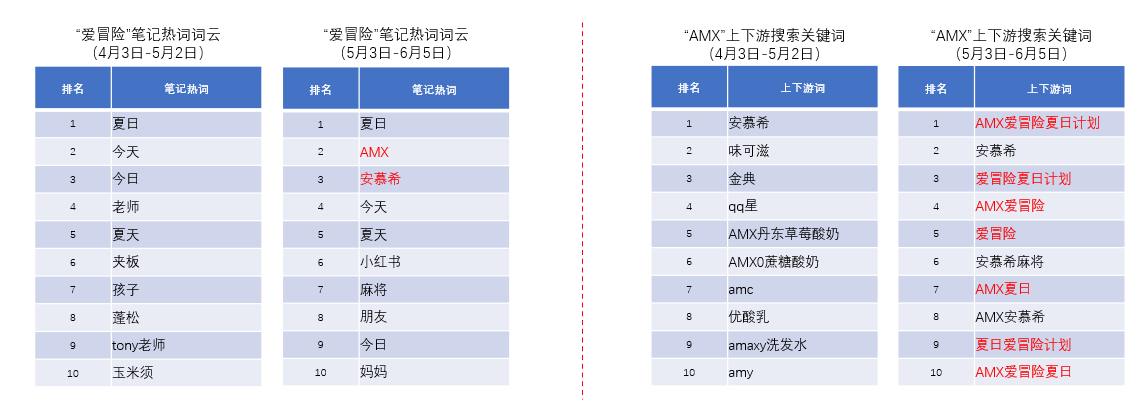 5、品类中占位提升，品牌站内酸奶品类搜索排名上升对比活动前一个月，5月3日-6月5日活动期间，站内“酸奶”关键词热搜排名中，“安慕希AMX”品牌词排名从201名到第2名，上升199名，搜索指数成倍增长，达到投放前的4.29倍，建立较强品牌心智。